Классный час во 2 классе на тему «Птицы - наши верные друзья»Цель: прививать любовь к птицам, воспитывать экологическую культуру у учащихся.- Ребята, послушайте и отгадайте   загадки. Окраской сероватая,Походкой мешковатая.Повадкой вороватая,Крикунья хрипловатая   (Ворона)Чернокрылый, красногрудыйИ зимой найдёт приют,Не боится он простуды,С первым снегом тут как тут.     ( Снегирь)Длиннохвоста, белобока,А зовут её…   (Сорока) Чёрный жилет,Красный  берет.Нос как топор,Хвост, как упор. (Дятел)Маленький мальчишкаВ сером армячишкеПо дворам шныряет,Крошки собирает.  (Воробей)-Итак, о чём пойдет речь сегодня? ( О птицах)Птицы – эталон прекрасного  на Земле.  Это удивительные творения природы. Они  радуют нас своей подвижностью, и голосом и обликом.Вы никогда не задумывались над тем, чем отличаются птицы от других животных, чем  привлекают они нас?Конечно же, самое главное: птицы летают и, у каждой свой стиль в полёте. Орлы подолгу плавно парят, порой пролетая за день более 15 км. Серые журавли могут подниматься на высоту до 9 км. Стрижи и жаворонки не только неутомимы в полёте, но при этом они ещё постоянно поют.  У птиц необычное острое зрение, ведь им надо с огромной высоты разглядеть добычу.	-Птицы украшают природу, оживляют лес звучной  песней. Послушайте.( Включается аудиозапись голоса  птиц). Например, у скворцов нет своей песни. Они все прекрасные  звукоподражатели. Часто школьники ломают в лесу и в парке кусты, ветки деревьев. Бывают и такие, которые разоряют птичьи гнёзда. Надо жить под девизом: «Любить и охранять  родную природу!». Ребята, с природой надо дружить.  Ученик читает стихотворение.Дерево, цветок, трава и птицаНе всегда умеют защититься.Если будут уничтожены они,На планете мы останемся одни.Нор звериных, птичьи гнёздаРазорять  не будем никогда.Пусть птенцам и маленьким зверятамХорошо живётся с нами рядом.-Давайте все вместе  прослушаем песню «Лесной марш», а кто знает,пусть подпевает. 

Музыка Юрия Чичкова
Слова Петра Синявского

Нам птицы просигналили подъем,
Привычными тропинками проходим мы.
Мы каждую березку сбережем
В лесах любимой Родины.

Припев:

Мы сами написали
В лесной зеленой книжке
О том, что есть у леса
Надежные друзья –
Такие же девчонки,
Такие же мальчишки,
Такие же счастливые,
Как ты и я!

Мелькают наших песен огоньки.
Шагаем мы лесами-перелесками
Под кедрами красавицы-тайги,
Под соснами полесскими.

Нам солнце улыбнется веселей,
И каждый день нам радостней покажется,
Когда пройдут по всей родной земле
Отряды наших саженцев.

Так добрые волшебники – леса –
Похожи на поэтов и художников!
Природа дарит людям чудеса,
А мы – ее помощники.-Сегодня мы совершим  путешествие в  зимний лес. Лес полон диковинок. В морозной  тишине стрекочут любопытные сороки.  Зачем ты человек пришёл в лес? С добром или нет? Попробуем ответить на эти вопросы.Лесные зимние  поляны – как гладкие страницы большой книги.Тут вприпрыжку по страницеВ ясный день гуляли птицы,Оставляя след крестом. -Послушайте, о чём говорят  птицы между собой. (Разыгрывается  диалог  между детьми в ролях  Дятла и Зяблика)Дятел: Мне, заблик,   без носа, как без рук. Семян еловых захочешь, носом стучи. Короеда несчастного выбить - и того носом. Голова кругом. А весной ещё и на барабане носом  играй. Стучи во  всю мочь по сушине. Греми на весь лес, иначе дятлихи и слушать не хотят. Того и гляди с носом останешься.Зяблик: Ох, дятел, и стукатливая у тебя жизнь. Все носом, да носом - того и гляди без носа останешься.-Как вы понимаете смысл фразы «сносом останешься»?-Почему дятел не улетает на зиму?-Почему дятла называют санитаром леса?-Люди много наблюдали за птицами и придумали много пословиц, в которых упоминаются птицы.(Пословицы выведены на экран)-Прочитаем  пословицы и попробуем объяснить их значение.Слово не воробей, вылетит - не поймаешь.Всяк кулик своё болото хвалит.Лучше синица в рукаве, чем журавль в небе.Синичка невеличка, а птичка.Птицу узнают в полёте, а человека в работе.-А сейчас викторина о птицах.-Какие птицы выводят птенцов зимой?    (Клесты)-Какие птицы ночуют, зарываясь в снег? (Тетерева, рябчики)Какая из птиц наших хвойных лесов самая маленькая?   (Королёк)-Какая птица к зиме белеет?    (Белая куропатка)-Любимое лакомство глухарей?  ( Хвоя)-Какая птица лучше всех поёт?  (Соловей)-Трели соловья слышны на  расстоянии несколько  сотен метров.- Как называются птицы, которые улетели?-Назовите перелётных птиц. Почему  они улетают на юг? -А кто знает, как  птицы догадываются, куда лететь на зиму?-Да,  это действительно загадка  природы: в результате опытов  выяснилось, что кроме врожденного чувства направления, птицы способны ориентироваться. Летящие днём – по горам, рекам, морям, крупным городам. Летящие ночью – по звёздам, луне.-А какие птицы улетают первыми?    (Стрижи)-Какие птицы улетают последними?  (Водоплавающие) Почему?-Что страшнее птицам: голод или холод?-Нередко в лесу можно найти в дуплах и гнёздах мёртвых птиц. Они погибают не от холода, а из-за отсутствия  пищи. Что же мы должны сделать, чтобы  не пришлось встречать весну без птичьих  песен?  ( Ответы детей).-Мы попадаем с вами  на птичью поляну. ( На экране   «Птичья столовая» ). Посмотрите сколько здесь птиц. Все они просят у нас угощения:Мы кормушку смастерили,Мы столовую открыли.Воробей, снегирь-сосед,Будет всем зимой обед.В гости в первый день неделиК нам синицы прилетели,А во вторник, посмотри,Прилетели снегири.Три  вороны были в среду.Мы не ждали их к обеду,А в четверг со всех краёв-Стая жадных воробьёв.В пятницу в столовой   нашейГолубь лакомился кашей,А в субботу на пирогНалетело семь сорок.Читает ученик:Покормите птиц зимой!Пусть со всех концовК вам слетятся, как домой стайки на крыльцоСколько гибнет их – не счесть!Видеть тяжело.А ведь в нашем сердце естьИ для птиц тепло,Приучайте птиц в мороз к своему окну. Чтоб без песен не пришлось нам встречать весну!- Вы, подкармливая птиц, в трудную пору, можете спасти их от голодной смерти. Поэтому каждая, даже самая незамысловатая по устройству, самая небогатая разносолами кормушка важна. На балконе, в парке, в лесу-везде можно устроить для птиц столовую.Сегодня  вы принесли много кормушек и мы откроем  нашу школьную птичью столовую, так как  считаем, что «Птицы –наши верные друзья! «Пусть пернатые прилетают к нам, здесь  их каждый день будет ждать свежий корм до наступления теплых весенних дней. (Ребята отправляются в школьный парк и сад развешивать кормушки).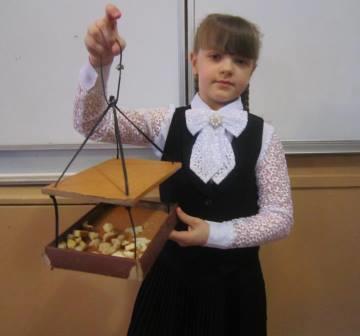 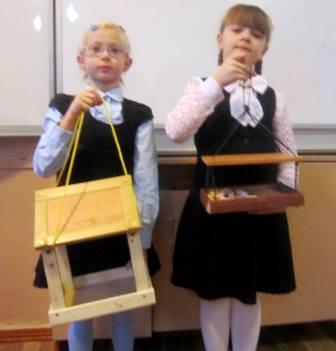 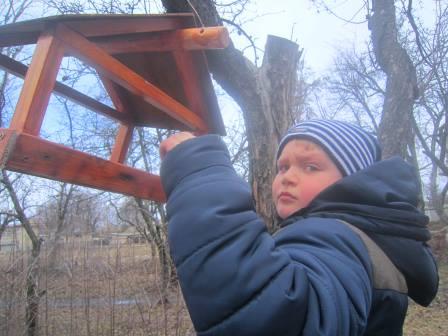 Задание :1. Наблюдать, какие птицы  будут прилетать к кормушкам.2.Установить дежурство по уходу за кормушками и пополнению их кормом..